«Письмо в Бессмертный полк»Жванко Федора ученика 3В класса МБОУ “Школа № 43” т. 89613129151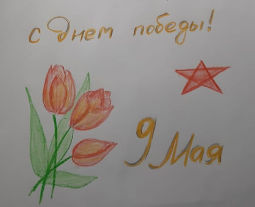 В своём письме я хочу вспомнить о своем прадедушке и поблагодарить его за всю его жизнь, как военную, так и мирную.Благодаря ему и миллионам других советских людей, живших в те времена, весь мир был спасен от ужасного зла.Помнить подвиг участников войны, как советских, так и других стран – очень важно. Это лучшая благодарность героям и гарантия того, что такой ужас больше никогда не повторится.Письмо в бессмертный полк.Моему прадедушке, папе моей бабушки – Чубенко Михаилу Григорьевичу.Дорогой мой прадедушка!К сожалению, когда я родился, тебя уже не было с нами.Но мне бы очень хотелось познакомиться с тобой, узнать о твоей жизни и научится стойкости и мужеству.Я уверен, что ты был храбрым, сильным и умным. Папа говорил мне, что ты много работал не только на войне, но и в мирной жизни. Спасибо тебе за то, что все люди в Ростове могут жить в хороших, не сломанных домах. Благодаря тебе мои папа, мама, бабушка, дедушка и я всегда имеем еду и крышу над головой.Послесловие…В письме я постарался рассказать о человеке, который близок мне, хотя я даже никогда его не видел.Подвиги таких, как Он на войне и в мирной жизни сделали наш мир лучше.Считаю, что мое поколение и я лично должны сохранить память о героях. А самое главное – сохранить мир, за который они боролись.Нам надо строить мир в содружестве с другими народами, общаться и узнавать больше друг о друге, об истории каждой страны, в которой есть свои герои. Гордиться своей Родиной, но и уважать другие народы - ведь у нас один Мир на всех. Уверен, именно этого хотели бы все ветераны войны и мой прадедушка – Михаил Григорьевич.